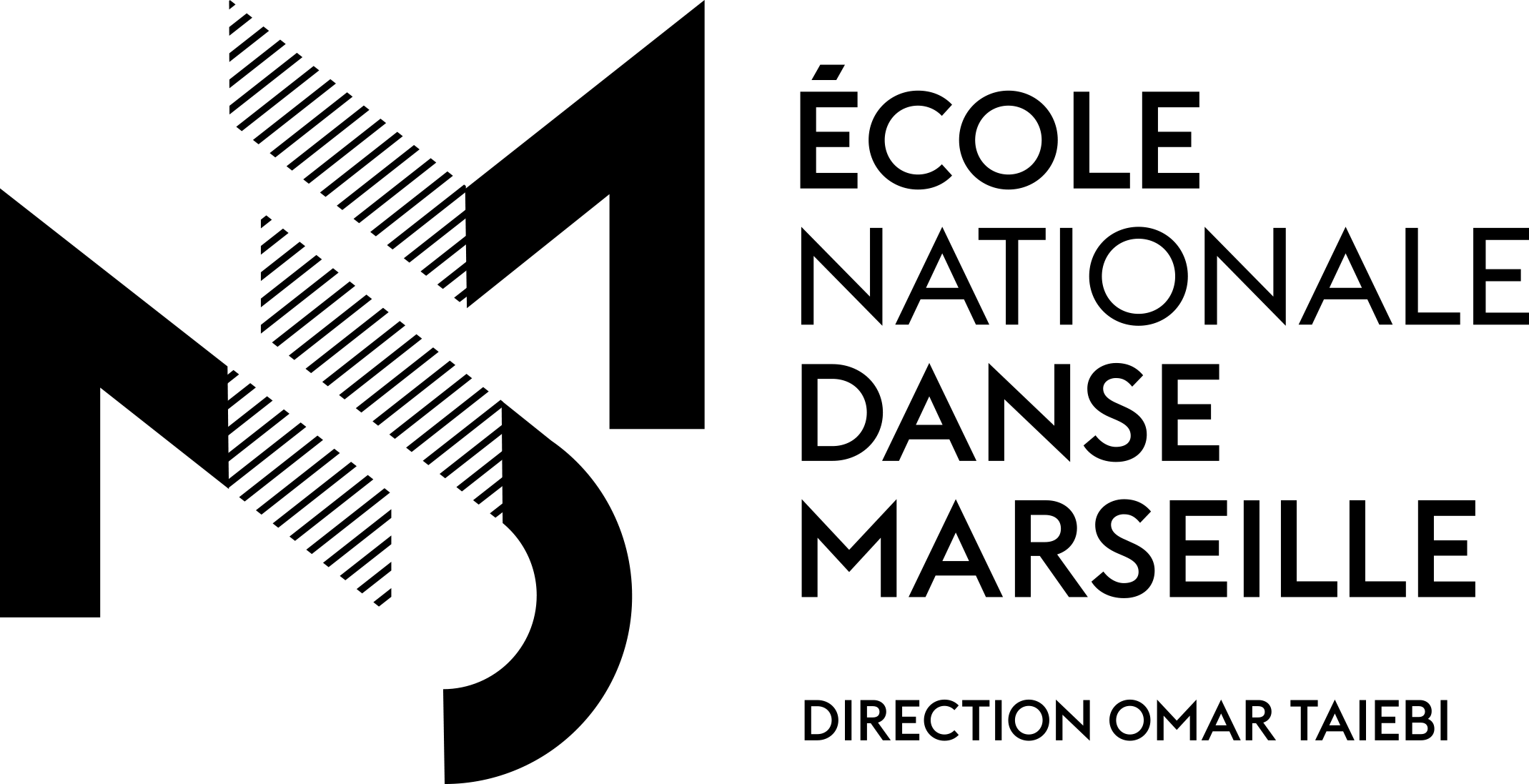 Audition vidéo pour l’année scolaire 2023-2024FICHE DE CANDIDATURE VIDEO À L’AUDITION D’ENTRÉECYCLE INITIAL ET CLASSES PRÉPARATOIRES DE L’ENDMEntrée de la 6ème à la 3ème : Cycle 2Entrée en 2nde et 1ère : Cycle 3Entrée en terminale : 1ère année du cycle Préparatoire SupérieurVotre dossier de candidature devra nous être retourné complet par mail avant le 13/05/2023avec les pièces demandées et le règlement des frais d’inscription à l’audition.Dossier complet à renvoyer par mail à : audition@endm.frCONTENU DE LA VIDEODurée totale : autour de 15 minutes.Contenu :1) Exercices à la barre : - pliés,- dégagés,- adage (dont battements lents et/ou développés),- grands battements.2) Exercices au milieu :- pirouettes en-dehors et en-dedans (sur demi-pointes),- petits sauts et petites batteries (sur demi-pointes),- sauts avec assemblés, jetés, sissonnes, etc. (sur demi-pointes),- pour les garçons : tours en l’air en droite et à gauche,- pour les filles : travail de pointes avec une diagonale de pirouettes.3) Variations à parti de l’entrée en 1ère (fin de cycle 3) :- Classique : variation du répertoire au choix et sur pointes pour les filles.- Contemporain : composition personnelle ou variation d’un chorégraphe au choix, avec musique ou dans le silence.
 Chaque variation et composition personnelle doit durer entre 1 minute 30 et 2 minutes. Les canditat.e.s doivent présenter leurs variation et composition personnelle en tenue de cours.MODALITÉS DE PAIEMENT ET D’ENVOILes montants dus sont à verser dès l’inscription à l’audition : Merci de bien vouloir préciser le nom et prénom du candidat au dos de votre chèque ou dans le libellé du virement.Par chèque français en euros (€) à l’ordre de : ENDMPar virement bancaire,* Tous les frais de transferts bancaires relatifs aux virements en provenance de l’étranger restent à la charge du candidat.	Coordonnées bancaires :	Banque Française de Crédit Coopératif	RIB : 42559 – 00031 – 51020016630 – 55	IBAN : FR76 – 4255 – 9000 – 3151 – 0200 – 1663 – 055	BIC : CCOPFRPPXXX	Adresse règlement par chèque : ENDM, 20 boulevard de Gabès, 13417 Marseille Cedex 08 (France)RESULTATS> Les résultats de l’audition seront communiqués par mail d’ici la fin du mois de mai 2023> Le jury peut proposer à un candidat d’intégrer l’ENDM dans une classe ne correspondant pas à l’âge ou au niveau scolaire du candidat. Cependant, le candidat intégrera au collège ou au lycée la classe correspondante à son niveau scolaire.> Le jury peut proposer à un candidat d’intégrer l’ENDM en année probatoire avec alors la possibilité d’émettre dès le premier trimestre, un avis réservé pour la poursuite du cursus à l’ENDM pour l’année scolaire suivante.> L’ENDM pourra intégrer les candidats retenus sous réserve de validation du dossier scolaire par l’établissement partenaire (collège ou lycée).> L’ENDM s’occupe de la gestion des demandes de dérogation pour intégrer le collège ou le lycée partenaire. Aucune demande préalable ne doit être effectuée auprès du collège ou du lycée.> Les candidats retenus devront pour intégrer l’ENDM à la rentrée des classes présenter les conditions physiques et techniques identiques à celles qui ont prévalu à leur admission le jour de l’audition.> Le jury d’admission est souverain et leur décision ne peut faire l’objet d’aucune contestation. En outre, les délibérations ne sont pas rendues publiques et aucun retour ne peut être adressé au candidat ou à un tiers.CANDIDAT.ECANDIDAT.ECANDIDAT.ENom :      Prénom :      Fille :   Garçon :   Date de naissance :      Lieu :      Nationalité :      Adresse complète :      Adresse complète :      Adresse complète :      Code postal :      Ville et Pays :      Téléphone :      Email :      *IMPORTANT : Toute communication se fera par ce biaisEmail :      *IMPORTANT : Toute communication se fera par ce biaisEmail :      *IMPORTANT : Toute communication se fera par ce biaisTaille :       Poids :      Taille :       Poids :      Taille :       Poids :      FAMILLEFAMILLEFAMILLEPère : Nom :      Prénom :      Profession :      Mère : Nom :      Prénom :      Profession :      Frère(s) & Sœur(s) :      Nombre :      Âge(s) :      AUTRES INFORMATIONSSous réserve d’admission et de disponibilités, je choisis une formule d’hébergement pour 2023/2024 :en famille d’accueil                                                                                 oui  non(mise en relation avec ces familles, accessibles pour les collégiens et lycéens de l’ENDM)à l’internat du lycée Marseilleveyre (Marseille)                                        oui  non(accessible uniquement pour des élèves scolarisés au lycée Marseilleveyre, selon le nombre de places disponibles)
Je souhaite suivre l’enseignement de spécialité théâtre en 1ère et Terminale :      oui  non l’enseignement de spécialité théâtre de notre partenaire scolaire, le lycée Marseilleveyre, est complémentaire à la formation du danseur-interprète et correspond à un coefficient 16 au baccalauréatFORMATION DU CANDIDATFORMATION DU CANDIDATFORMATION ARTISTIQUEFORMATION ARTISTIQUEJe pratique la danse depuis :       année(s)Je prends des cours de danse Classique depuis :       année(s)Je prends des cours de danse Contemporaine depuis :       année(s)Cette année (2022/2023), j’ai suivi       d’heures de cours hebdomadaires de danse Classique.
Cette année (2022/2023), j’ai suivi       d’heures de cours hebdomadaires de danse Contemporain. Je pratique la danse depuis :       année(s)Je prends des cours de danse Classique depuis :       année(s)Je prends des cours de danse Contemporaine depuis :       année(s)Cette année (2022/2023), j’ai suivi       d’heures de cours hebdomadaires de danse Classique.
Cette année (2022/2023), j’ai suivi       d’heures de cours hebdomadaires de danse Contemporain. J’ai déjà passé l’audition à l’ENDM, la/les année(s) suivante(s) :      FORMATION ARTISTIQUE COMPLÉMENTAIREJe suis ou ai suivi des cours de Théâtre depuis :       année(s)ECOLES FRÉQUENTÉES  Joindre un CV ou document indiquant :les noms des écoles fréquentées et les dates de fréquentationles disciplines pratiquées et les noms et prénoms des professeurs par disciplines.vos diplômes artistiques obtenusautre(s) pratique(s) artistique(s) et/ou sportive(s)J’ai déjà passé l’audition à l’ENDM, la/les année(s) suivante(s) :      FORMATION ARTISTIQUE COMPLÉMENTAIREJe suis ou ai suivi des cours de Théâtre depuis :       année(s)ECOLES FRÉQUENTÉES  Joindre un CV ou document indiquant :les noms des écoles fréquentées et les dates de fréquentationles disciplines pratiquées et les noms et prénoms des professeurs par disciplines.vos diplômes artistiques obtenusautre(s) pratique(s) artistique(s) et/ou sportive(s)ENSEIGNEMENT GÉNÉRAL SCOLAIREENSEIGNEMENT GÉNÉRAL SCOLAIREClasse scolaire ou universitaire suivie en 2022/2023 :      Classe scolaire ou universitaire suivie en 2022/2023 :      PIÈCES À FOURNIRPIÈCES À FOURNIRPOUR TOUS (L’avis favorable du comité pédagogique analysant le dossier scolaire est nécessaire pour l’admission)POUR TOUS (L’avis favorable du comité pédagogique analysant le dossier scolaire est nécessaire pour l’admission) la fiche de candidature complétée une photo d’identité en couleur et en chignon pour les filles (format 3,5cm x 4,5cm) une lettre de motivation les copies des bulletins scolaires 2021/2022 et 2022/2023 un fichier ou lien vidéo la fiche de candidature complétée une photo d’identité en couleur et en chignon pour les filles (format 3,5cm x 4,5cm) une lettre de motivation les copies des bulletins scolaires 2021/2022 et 2022/2023 un fichier ou lien vidéoAUDITION entrée 6ème - 5èmeAUDITION à partir de l’entrée en 4ème  Frais d’audition* de 70 € (candidat.e.s zone UE) ou 90€ (candidat.e.s hors zone UE). Une photo en pied et une à trois photo(s) en position de danse au choix
Pour les filles et garçons : 
Photo* en pied : face à la caméra, chaussé en demi-pointes. Frais d’audition* de 70€ (candidat.e.s zone UE) ou 90€ (candidat.e.s hors zone UE). Une photo en pied** Filles et garçons : face caméra, chaussé en demi-pointes. Photos** en positions de danse, une photo de chaque :Photos de face : - relevé sur pointes (filles) et sur demi-pointes (garçons) en 1ère position bras et jambes ;- demi-plié en 1ère position bras et jambes ;
- développé bras et jambes à la 2nde, droite ou gauche, pied platPhoto de profil : en 1ère arabesque pied plat * Frais d’audition non remboursables après la date limite de candidature ** Pour les photos imposées, voir « Modèle des photos à fournir » en annexeCouleur de la tenue : tenue claire si fond sombre et tenue sombre si fond claire.Tenue pour les filles : Justaucorps sans manche, pas de jupette, collants roses, demi-pointes et pointes, chignon.Tenue pour les garçons : T-shirt moulant, collants noirs, demi-pointes.Format : photos en couleur au format minimum de 9cm x 13 cm * Frais d’audition non remboursables après la date limite de candidature ** Pour les photos imposées, voir « Modèle des photos à fournir » en annexeCouleur de la tenue : tenue claire si fond sombre et tenue sombre si fond claire.Tenue pour les filles : Justaucorps sans manche, pas de jupette, collants roses, demi-pointes et pointes, chignon.Tenue pour les garçons : T-shirt moulant, collants noirs, demi-pointes.Format : photos en couleur au format minimum de 9cm x 13 cm